Education backgroundEducation background2012-2017Can Tho UniversityDegree of EngineerType of degree: Very goodMajor: AquacultureGraduation topic: Assessment on efficiency of integration forms in striped catfish (Pangasianodon hypophthalmus) cultured in Can Tho city and An Giang province, Vietnam2017-2019National Taiwan Ocean UniversityMaster Degree of AquacultureSpecialized: Aquaculture nutrition and living organismGraduation topic:  The effects of grape extracts and organic selenium on growth performance and antioxidant status of Asian seabass (Lates calcarifer)Additional ExperienceAdditional Experience2017Workplace: Viet-Anh Foreign Language CenterAddress: No. 983, Area 12, Chau Van Liem Ward, O Mon District, Can Tho City, VietnamJob description:  English Teacher   English Courses Adviser2012-2017Part-time English TutorsJob description: English private teaching for primary and high school students  2018/05-2019/04The secretary for the International Student Association at National Taiwan Ocean University2019/01Presenter in Annual meeting for the Fisheries Society of TaiwanTopic: The effects of grape extracts and organic selenium on growth performance and antioxidant status of Asian seabass (Lates calcarifer)CertificatesCertificate of English Proficiency test         IELTS certificate (Score: 5.5)Ministry of Education Taiwan scholarship 2017 Award Certificate (2017/09-2019/08)Microsoft Office Certification (Cantho University)        Type of degree: ExcellentCertificate of English Proficiency test         IELTS certificate (Score: 5.5)Ministry of Education Taiwan scholarship 2017 Award Certificate (2017/09-2019/08)Microsoft Office Certification (Cantho University)        Type of degree: ExcellentSkillsLanguage Vietnamese: Native languageEnglish: FluentChinese: FairMicrosoft Office Softwares: Fluent Laboratory/Research Skills:         Taking care fish and shrimp         Formulating aqua-feed        Analysing proximate chemical compositions (protein, lipid, ash, moisture, fiber)        Analysing antioxidant enzyme (SOD)        Analysing Lipid peroxidation (TBARS)      Language Vietnamese: Native languageEnglish: FluentChinese: FairMicrosoft Office Softwares: Fluent Laboratory/Research Skills:         Taking care fish and shrimp         Formulating aqua-feed        Analysing proximate chemical compositions (protein, lipid, ash, moisture, fiber)        Analysing antioxidant enzyme (SOD)        Analysing Lipid peroxidation (TBARS)      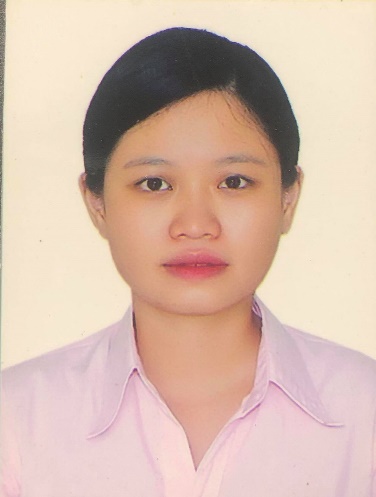 